O atípico ano de 2020, marcado pela pandemia, impactou, significativamente, as ações de obras e instalações da Universidade Federal Rural de Pernambuco (UFRPE) em função da paralisação das obras e da suspensão das atividades institucionais por tempo indeterminado a partir do dia 27 de março de 2020. Porém, apesar de um grande número de projetos/obras com o status de planejamento, conforme tabela abaixo, o Núcleo de Engenharia, Arquitetura e Meio Ambiente (Nemam), em ação conjunta com outros setores institucionais, conseguiu dar andamento a vários projetos de obras, destacando-se a entrega das instalações da Unidade Acadêmica de Belo Jardim. Para o ano de 2021, arrefecendo a situação atual em que vivemos, vários projetos que se encontram em planejamento, poderão ser realizados de forma mais célere. Salientamos que estão sendo providenciadas soluções para que as obras paralisadas acima citadas sejam retomadas e finalizadas. Por fim, o grande destaque de 2020, entre alguns projetos, foi a entrega da Unidade Acadêmica de Belo Jardim.Unidade Acadêmica de Belo Jardim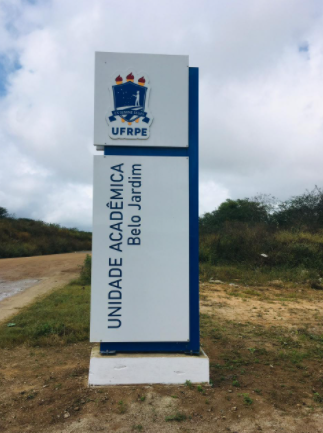 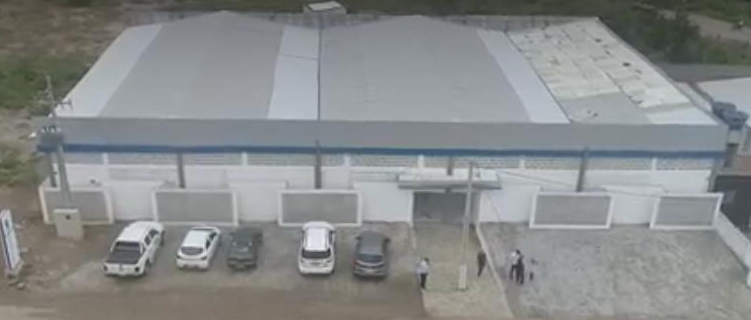 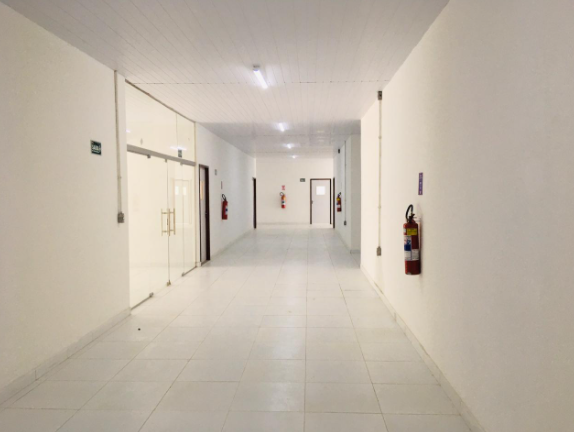 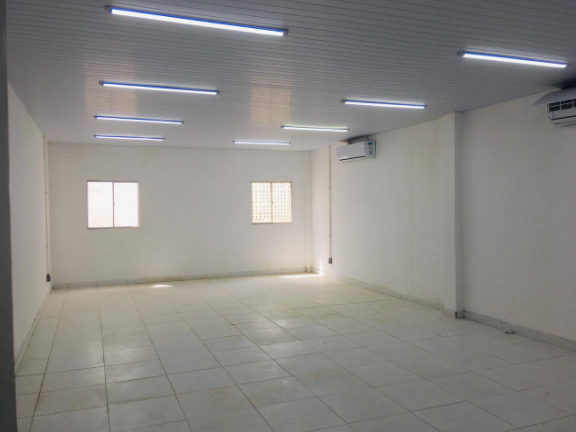 Galpão de Hidráulica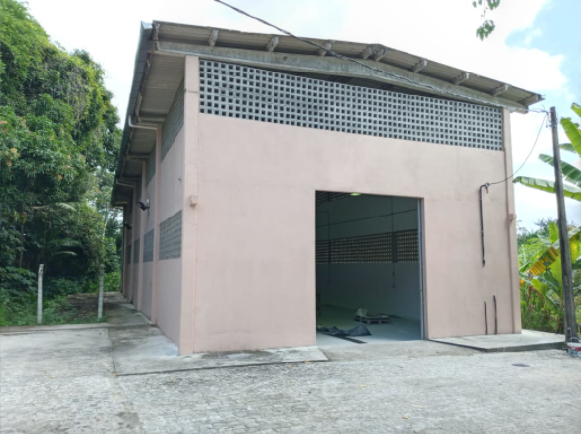 Prédio do Núcleo de Biotecnologia (NUBIOTEC)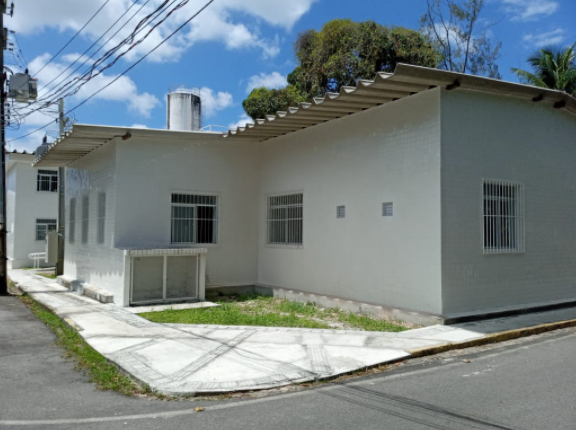 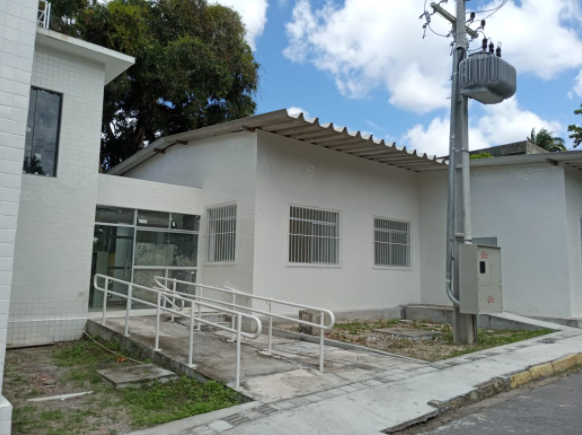 Acessibilidade em áreas dos Departamentos de Educação e Economia (piso tátil, rampas e plataformas elevatórias)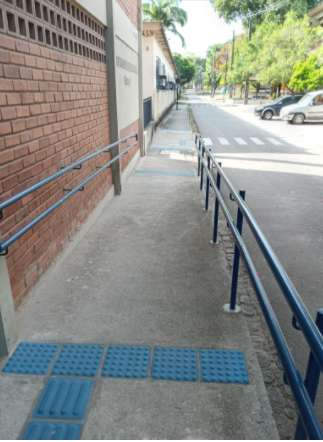 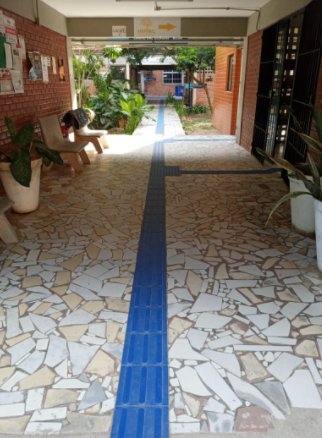 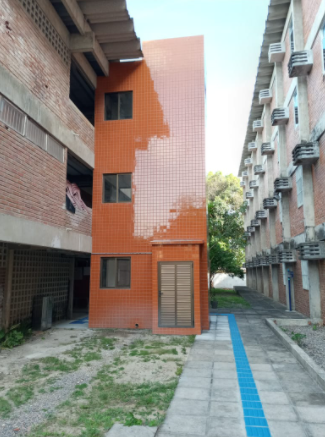 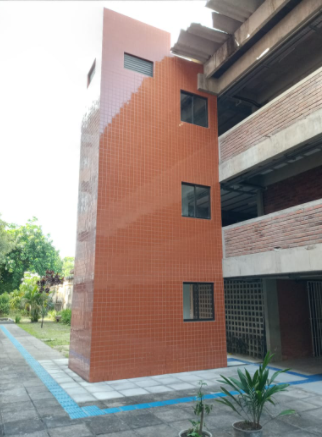 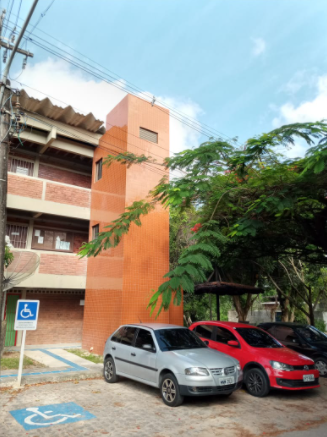 UNIVERSIDADE FEDERAL RURAL DE PERNAMBUCO
NÚCLEO DE ENGENHARIA, ARQUITETURA E MEIO AMBIENTE - NEMAM
PRESTAÇÃO DE CONTAS 2020UNIVERSIDADE FEDERAL RURAL DE PERNAMBUCO
NÚCLEO DE ENGENHARIA, ARQUITETURA E MEIO AMBIENTE - NEMAM
PRESTAÇÃO DE CONTAS 2020UNIVERSIDADE FEDERAL RURAL DE PERNAMBUCO
NÚCLEO DE ENGENHARIA, ARQUITETURA E MEIO AMBIENTE - NEMAM
PRESTAÇÃO DE CONTAS 2020OBRAS EM PLANEJAMENTO OBRAS EM PLANEJAMENTO OBRAS EM PLANEJAMENTO Nome da ObraCampus Dois IrmãosRecife/PEDEPARTAMENTO DE EDUCAÇÃO FÍSICA (DEFIS), SALA DA COMISSÃO PERMANTE DE ACOMPANHAMENTO DE ACÚMULO DE CARGOS (COPAAC), DEPARTAMENTO DE PESCA (DEPAQ), BLOCO “A” DO DEPARTAMENTO DE EDUCAÇÃO E APOIO DIDÁTICO.DEPARTAMENTO DE EDUCAÇÃO FÍSICA (DEFIS), SALA DA COMISSÃO PERMANTE DE ACOMPANHAMENTO DE ACÚMULO DE CARGOS (COPAAC), DEPARTAMENTO DE PESCA (DEPAQ), BLOCO “A” DO DEPARTAMENTO DE EDUCAÇÃO E APOIO DIDÁTICO.DEPARTAMENTO DE EDUCAÇÃO FÍSICA (DEFIS), SALA DA COMISSÃO PERMANTE DE ACOMPANHAMENTO DE ACÚMULO DE CARGOS (COPAAC), DEPARTAMENTO DE PESCA (DEPAQ), BLOCO “A” DO DEPARTAMENTO DE EDUCAÇÃO E APOIO DIDÁTICO.OBRAS DE PAVIMENTAÇÃO, DRENAGEM PLUVIAL NO BLOCO 1 E ACESSIBILIDADE.OBRAS DE PAVIMENTAÇÃO, DRENAGEM PLUVIAL NO BLOCO 1 E ACESSIBILIDADE.OBRAS DE PAVIMENTAÇÃO, DRENAGEM PLUVIAL NO BLOCO 1 E ACESSIBILIDADE.CONSTRUÇÃO DO BIOTÉRIO INSTITUCIONAL.CONSTRUÇÃO DO BIOTÉRIO INSTITUCIONAL.CONSTRUÇÃO DO BIOTÉRIO INSTITUCIONAL.CONSTRUÇÃO DO PRÉDIO DO DEPARTAMENTO DE INFORMÁTICA (DEINFO).CONSTRUÇÃO DO PRÉDIO DO DEPARTAMENTO DE INFORMÁTICA (DEINFO).CONSTRUÇÃO DO PRÉDIO DO DEPARTAMENTO DE INFORMÁTICA (DEINFO).CONSTRUÇÃO DO BLOCO 2 DE SALAS DE AULA DO DEPARTAMENTO DE EDUCAÇÃO.CONSTRUÇÃO DO BLOCO 2 DE SALAS DE AULA DO DEPARTAMENTO DE EDUCAÇÃO.CONSTRUÇÃO DO BLOCO 2 DE SALAS DE AULA DO DEPARTAMENTO DE EDUCAÇÃO.CONSTRUÇÃO DO PRÉDIO DE PROFESSORES DO DEPARTAMENTO DE EDUCAÇÃO.CONSTRUÇÃO DO PRÉDIO DE PROFESSORES DO DEPARTAMENTO DE EDUCAÇÃO.CONSTRUÇÃO DO PRÉDIO DE PROFESSORES DO DEPARTAMENTO DE EDUCAÇÃO.REFORMA E AMPLIAÇÃO DO DEPARTAMENTO DE ENGENHARIA AGRÍCOLA (DEAGRI)REFORMA E AMPLIAÇÃO DO DEPARTAMENTO DE ENGENHARIA AGRÍCOLA (DEAGRI)REFORMA E AMPLIAÇÃO DO DEPARTAMENTO DE ENGENHARIA AGRÍCOLA (DEAGRI)EXECUÇÃO DE AÇÕES DE ACESSIBILIDADE NO DEPARTAMENTO DE AGRONOMIA (DEPA) E DEPARTAMENTO DE CIÊNCIA FLORESTAL (DCFL)EXECUÇÃO DE AÇÕES DE ACESSIBILIDADE NO DEPARTAMENTO DE AGRONOMIA (DEPA) E DEPARTAMENTO DE CIÊNCIA FLORESTAL (DCFL)EXECUÇÃO DE AÇÕES DE ACESSIBILIDADE NO DEPARTAMENTO DE AGRONOMIA (DEPA) E DEPARTAMENTO DE CIÊNCIA FLORESTAL (DCFL)ADEQUAÇÃO DOS EDIFÍCIOS DA BIBLIOTECA CENTRAL, REITORIA E DEPARTAMENTO DE INFORMÁTICA.ADEQUAÇÃO DOS EDIFÍCIOS DA BIBLIOTECA CENTRAL, REITORIA E DEPARTAMENTO DE INFORMÁTICA.ADEQUAÇÃO DOS EDIFÍCIOS DA BIBLIOTECA CENTRAL, REITORIA E DEPARTAMENTO DE INFORMÁTICA.CONSTRUÇÃO DO BLOCO 1 DE SALAS DE AULA.CONSTRUÇÃO DO BLOCO 1 DE SALAS DE AULA.CONSTRUÇÃO DO BLOCO 1 DE SALAS DE AULA.Nome da ObraCampus GaranhunsGaranhuns/PEADEQUAÇÃO DO MEMORIAL DA CLÍNICA DE BOVINOS (2ª ETAPA).ADEQUAÇÃO DO MEMORIAL DA CLÍNICA DE BOVINOS (2ª ETAPA).ADEQUAÇÃO DO MEMORIAL DA CLÍNICA DE BOVINOS (2ª ETAPA).Nome da ObraCampus Serra TalhadaSerra Talhada/PEAMPLIAÇÃO DO BLOCO 3 DE SALAS DE AULA.AMPLIAÇÃO DO BLOCO 3 DE SALAS DE AULA.AMPLIAÇÃO DO BLOCO 3 DE SALAS DE AULA.UNIVERSIDADE FEDERAL RURAL DE PERNAMBUCO
NÚCLEO DE ENGENHARIA, ARQUITETURA E MEIO AMBIENTE - NEMAM
PRESTAÇÃO DE CONTAS 2020UNIVERSIDADE FEDERAL RURAL DE PERNAMBUCO
NÚCLEO DE ENGENHARIA, ARQUITETURA E MEIO AMBIENTE - NEMAM
PRESTAÇÃO DE CONTAS 2020UNIVERSIDADE FEDERAL RURAL DE PERNAMBUCO
NÚCLEO DE ENGENHARIA, ARQUITETURA E MEIO AMBIENTE - NEMAM
PRESTAÇÃO DE CONTAS 2020OBRAS EM EXECUÇÃOOBRAS EM EXECUÇÃOOBRAS EM EXECUÇÃONome da ObraCampus Dois IrmãosRecife/PECOBERTA/FACHADA/DIVISÓRIAS CENTRO DE APOIO À PESQUISA (CENAPESQ) E CALÇADAS ZONAS 1 E 3.COBERTA/FACHADA/DIVISÓRIAS CENTRO DE APOIO À PESQUISA (CENAPESQ) E CALÇADAS ZONAS 1 E 3.COBERTA/FACHADA/DIVISÓRIAS CENTRO DE APOIO À PESQUISA (CENAPESQ) E CALÇADAS ZONAS 1 E 3.CONTRATAÇÃO DE SERVIÇOS DE MANUTENÇÃO PREVENTIVA E CORRETIVA, E ADEQUAÇÕES FÍSICAS NO PRÉDIO CENTRAL (REITORIA), SALA DE RECURSOS (BIBLIOTECA CENTRAL), CENAPESQ (CENTRO DE APOIO À PESQUISA), CEGOE (CENTRO DE ENSINO DE GRADUAÇÃO OBRA-ESCOLA), PRÉDIO DE SALAS DE AULA DO DEPARTAMENTO DE ZOOTECNIA E NO CEAGRI I (CENTRO DE ENSINO DE CIÊNCIAS AGRÁRIAS).CONTRATAÇÃO DE SERVIÇOS DE MANUTENÇÃO PREVENTIVA E CORRETIVA, E ADEQUAÇÕES FÍSICAS NO PRÉDIO CENTRAL (REITORIA), SALA DE RECURSOS (BIBLIOTECA CENTRAL), CENAPESQ (CENTRO DE APOIO À PESQUISA), CEGOE (CENTRO DE ENSINO DE GRADUAÇÃO OBRA-ESCOLA), PRÉDIO DE SALAS DE AULA DO DEPARTAMENTO DE ZOOTECNIA E NO CEAGRI I (CENTRO DE ENSINO DE CIÊNCIAS AGRÁRIAS).CONTRATAÇÃO DE SERVIÇOS DE MANUTENÇÃO PREVENTIVA E CORRETIVA, E ADEQUAÇÕES FÍSICAS NO PRÉDIO CENTRAL (REITORIA), SALA DE RECURSOS (BIBLIOTECA CENTRAL), CENAPESQ (CENTRO DE APOIO À PESQUISA), CEGOE (CENTRO DE ENSINO DE GRADUAÇÃO OBRA-ESCOLA), PRÉDIO DE SALAS DE AULA DO DEPARTAMENTO DE ZOOTECNIA E NO CEAGRI I (CENTRO DE ENSINO DE CIÊNCIAS AGRÁRIAS).REVITALIZAÇÃO DA COBERTA DA PRÓ-REITORIA DE EXTENSÃO E CULTURA (PROEXC).REVITALIZAÇÃO DA COBERTA DA PRÓ-REITORIA DE EXTENSÃO E CULTURA (PROEXC).REVITALIZAÇÃO DA COBERTA DA PRÓ-REITORIA DE EXTENSÃO E CULTURA (PROEXC).ADEQUAÇÃO DO DEPARTAMENTO DE EDUCAÇÃO, LIGAÇÃO ELÉTRICA DA
CÂMARA DE CRESCIMENTO, INTERLIGAÇÃO DO PRÉDIO DE CAPRINOS AO
QUADRO DE MEDIÇÃO E INSTALAÇÃO DE FORROS E LUMINÁRIAS.ADEQUAÇÃO DO DEPARTAMENTO DE EDUCAÇÃO, LIGAÇÃO ELÉTRICA DA
CÂMARA DE CRESCIMENTO, INTERLIGAÇÃO DO PRÉDIO DE CAPRINOS AO
QUADRO DE MEDIÇÃO E INSTALAÇÃO DE FORROS E LUMINÁRIAS.ADEQUAÇÃO DO DEPARTAMENTO DE EDUCAÇÃO, LIGAÇÃO ELÉTRICA DA
CÂMARA DE CRESCIMENTO, INTERLIGAÇÃO DO PRÉDIO DE CAPRINOS AO
QUADRO DE MEDIÇÃO E INSTALAÇÃO DE FORROS E LUMINÁRIAS.Nome da ObraCampus GaranhunsGaranhuns/PEREFORMA DA CLÍNICA DE BOVINOS.REFORMA DA CLÍNICA DE BOVINOS.REFORMA DA CLÍNICA DE BOVINOS.ADEQUAÇÃO DE BANHEIROS E CONSERVAÇÃO DE ESQUADRIAS.ADEQUAÇÃO DE BANHEIROS E CONSERVAÇÃO DE ESQUADRIAS.ADEQUAÇÃO DE BANHEIROS E CONSERVAÇÃO DE ESQUADRIAS.CONSTRUÇÃO DO PRÉDIO DA BIBLIOTECA DA UNIDADE DE GARANHUNS.CONSTRUÇÃO DO PRÉDIO DA BIBLIOTECA DA UNIDADE DE GARANHUNS.CONSTRUÇÃO DO PRÉDIO DA BIBLIOTECA DA UNIDADE DE GARANHUNS.CONTRUÇÃO DO PRÉDIO DE LABORATÓRIO AGRÍCOLA E ANIMAL.CONTRUÇÃO DO PRÉDIO DE LABORATÓRIO AGRÍCOLA E ANIMAL.CONTRUÇÃO DO PRÉDIO DE LABORATÓRIO AGRÍCOLA E ANIMAL.Nome da ObraCampus Serra TalhadaSerra Talhada/PEADEQUAÇÕES FÍSICAS DE ACESSIBILIDADE NA UNIDADE DE SERRA TALHADA.ADEQUAÇÕES FÍSICAS DE ACESSIBILIDADE NA UNIDADE DE SERRA TALHADA.ADEQUAÇÕES FÍSICAS DE ACESSIBILIDADE NA UNIDADE DE SERRA TALHADA.CONSTRUÇÃO DO RESTAURANTE UNIVERSITÁRIO DE SERRA TALHADA.CONSTRUÇÃO DO RESTAURANTE UNIVERSITÁRIO DE SERRA TALHADA.CONSTRUÇÃO DO RESTAURANTE UNIVERSITÁRIO DE SERRA TALHADA.INSTALAÇÃO DE PAINÉIS SOLARES.INSTALAÇÃO DE PAINÉIS SOLARES.INSTALAÇÃO DE PAINÉIS SOLARES.UNIVERSIDADE FEDERAL RURAL DE PERNAMBUCO
NÚCLEO DE ENGENHARIA, ARQUITETURA E MEIO AMBIENTE - NEMAM
PRESTAÇÃO DE CONTAS 2020UNIVERSIDADE FEDERAL RURAL DE PERNAMBUCO
NÚCLEO DE ENGENHARIA, ARQUITETURA E MEIO AMBIENTE - NEMAM
PRESTAÇÃO DE CONTAS 2020UNIVERSIDADE FEDERAL RURAL DE PERNAMBUCO
NÚCLEO DE ENGENHARIA, ARQUITETURA E MEIO AMBIENTE - NEMAM
PRESTAÇÃO DE CONTAS 2020OBRAS PARALISADASOBRAS PARALISADASOBRAS PARALISADASNome da ObraCampus GaranhunsGaranhuns/PECONSTRUÇÃO DO RESTAURANTE UNIVERSITÁRIO DE GARANHUNS.
(Suspensão temporária da execução dos serviços).CONSTRUÇÃO DO RESTAURANTE UNIVERSITÁRIO DE GARANHUNS.
(Suspensão temporária da execução dos serviços).CONSTRUÇÃO DO RESTAURANTE UNIVERSITÁRIO DE GARANHUNS.
(Suspensão temporária da execução dos serviços).Nome da ObraCampus Serra TalhadaSerra Talhada/PECONCLUSÃO DOS BLOCOS 1 DE PROFESSORES E DE LABORATÓRIOS.
(Embargos)CONCLUSÃO DOS BLOCOS 1 DE PROFESSORES E DE LABORATÓRIOS.
(Embargos)CONCLUSÃO DOS BLOCOS 1 DE PROFESSORES E DE LABORATÓRIOS.
(Embargos)